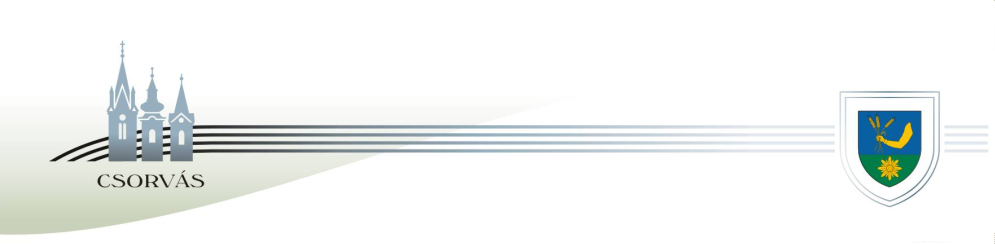 CSORVÁS VÁROS ÖNKORMÁNYZATÁNAK JEGYZŐJE5920 Csorvás, Rákóczi u. 17. Tel: 66/258-001 e-mail: pmh@csorvas.huElőterjesztésCsorvás Város Önkormányzatának Képviselő-testületéhez a szociálisan rászoruló 65 éves és 65 év feletti életkorú csorvási lakosok egyszeri települési támogatásáról szóló rendelet megalkotásáhozMelléklet: rendelet-tervezetTisztelt Képviselő-testület!A szociális igazgatásról és szociális ellátásokról szóló 1993. évi III. törvény (a továbbiakban: Szt.) 45. § (1) bekezdése felhatalmazza az önkormányzatot arra, hogy a pénzbeli és a természetbeni ellátások feltételeit, az igénylésre vonatkozó eljárási szabályokat, a helyi sajátosságokat figyelembe véve rendeletben határozza meg. Csorvás Város Önkormányzatának a települési támogatások rendszeréről, valamint a személyes gondoskodást nyújtó szociális ellátásokról szóló 14/2021. (XII.9.) rendelete (a továbbiakban: Rendelet) tartalmaz szabályozást azokra a pénzbeli és természetbeni ellátásokra és szociális támogatásokra, amelyekben a településünkön élő rászorultak részesülhetnek. Idén is többen fordulnak az önkormányzathoz segítségért, hiszen a lakosság megélhetési nehézségekkel élő rétege egy részének bizonytalanná vált az anyagi helyzete, főleg az élelmiszerárak növekedése és a rezsiköltségek emelkedése miatt. Leginkább a nyugdíjasok érzékelték az anyagi bizonytalanság fokozódását. Az előterjesztés olyan rendelet megalkotását célozza, ami a már alkalmazható támogatási formákon túl (tekintettel az élelmiszerárak emelkedése okán várható rendkívüli anyagi kiadásokra és a téli időszakban megnövekedett rezsikiadásokra) a szociális szempontból rászoruló 65 éves, továbbá a 65 év feletti életkorú nyugdíjas személyek részére az életminőségük javítása érdekében egyszeri természetbeni juttatásként tartós élelmiszer csomag juttatásáról rendelkezik. Az élelmiszercsomag értékét 5.000.- Ft+áfa összegben javasoljuk meghatározni, figyelembe véve a felhasználható keretösszeg mértékét, és a támogatandó személyi kör nagyságát. Az élelmiszercsomagok összeállításában a helyi kereskedők közreműködnének. Csorvás, 2022. szeptember 20.Dr. Kerekesné Dr. Mracskó GyöngyijegyzőIndokolásCsorvás Város Önkormányzata Képviselő-testületéneka szociálisan rászoruló 65 éves és 65 év feletti életkorú csorvási lakosokegyszeri települési támogatásáról szóló……./2022. (IX.28.) önkormányzati rendeletéhezAz önkormányzati rendelet tervezetének címe:Csorvás Város Önkormányzata Képviselő-testületének ……./2022. (IX.28.) önkormányzati rendeletea szociálisan rászoruló 65 éves és 65 év feletti életkorú csorvási lakosok egyszeri települési támogatásáról  Általános indokolás:Az Önkormányzat szociális feladatai ellátásra betervezett költségvetés lehetővé teszi, hogy a 65 év feletti lakosoknak természetbeni támogatást nyújtson. A felhasználás elszámolásához a szociális rászorultság és az igénylés részletes feltételeit tartalmazó rendelet megalkotása szükséges.Alkalmaztuk a jogalkotásról szóló 2010. évi CXXX. törvény vonatkozó előírásait, és figyelembe vettük a jogszabályszerkesztésről szóló 61/2009. (XII.14.) IRM rendeletben foglalt szabályokat, így a jogszabály formai tagolását, a fejezetek és alcímek számozását.Részletes indokolás:A rendelet-tervezetben szereplő helyi rendeletet a jogalkotásról szóló 2010. évi CXXX. törvény 18. §-ában foglaltaknak megfelelően eljárva- az alábbiak szerint indoklom:A rendelet 1.§-ához: A rendelettel támogatni kívánt személyi kört határozza meg: az Önkormányzat a szociálisan rászoruló 65. életévét 2022. évben betöltött vagy betöltő személyekre, továbbá a 65 év feletti életkorú személyek részére életminőségük javítása érdekében tartósélelmiszer-csomagot biztosít.2.§-ához: A rendelet alkalmazásában a szociálisan rászorult személyek körét határozza meg.3.§-ához: A támogatás mértékét, fajtáját és esedékességét határozza meg.4.§-ához: A kérelem benyújtásával kapcsolatos eljárási rendelkezéseket határozza meg.6.§-ához: A rendelet hatályáról rendelkezik, a támogatás kizárólag 2022. decemberében kerül kiosztásra. Előzetes hatásvizsgálatCsorvás Város Önkormányzata Képviselő-testületéneka szociálisan rászoruló 65 éves és 65 év feletti életkorú csorvási lakosokegyszeri települési támogatásáról szóló………/2022. (IX.28.) önkormányzati rendeletéhezA jogalkotásról szóló 2010. évi CXXX. törvény 17.§ (1) bekezdése alapján a jogszabály előkészítője –a jogszabály feltételezett hatásaihoz igazodó részletességű- előzetes hatásvizsgálat elvégzésével felméri a szabályozás várható következményeit. Az előzetes hatásvizsgálat eredményéről a képviselő-testületet tájékoztatni kell.Ennek a kötelezettségnek azt alábbiakban teszek eleget: rendeletalkotás és alkalmazás társadalmi, gazdasági, költségvetési hatása:Az Önkormányzat az egyszeri, szociális alapon nyújtott élelmiszercsomaggal a 65 év feletti személyek decemberi kiadásainak csökkentéséhez kíván hozzájárulni. rendeletalkotás és alkalmazás környezeti és egészségügyi következményei:Az önkormányzati rendelet tervezet szerinti megalkotásával a Képviselő-testület hozzájárul a szociálisan rászoruló személyek jobb életkörülményeinek biztosításához.3. A rendeletalkotás és alkalmazás adminisztratív terheket befolyásoló hatása: A rendelet megalkotásával az adminisztratív terhek nőnek, mivel a rendelet alkalmazásakor egy új természetbeni ellátás tekintetében kell eljárni az önkormányzat illetékességi területén lakcímmel rendelkező, szociálisan rászorult személyek ügyében, amely előreláthatólag 800-1000 személyt érint. 4. A jogszabály megalkotásának szükségessége, a jogalkotás elmaradásának várható következménye: 
A Önkormányzat szociális feladatai ellátásra betervezett költségvetés lehetővé teszi, hogy a 65 év feletti lakosoknak természetbeni támogatást nyújtson. A felhasználás elszámolásához a szociális rászorultság és az igénylés részletes feltételeit tartalmazó rendelet megalkotása szükséges.5. A jogszabály alkalmazásához szükséges személyi, szervezeti, tárgyi és pénzügyi feltételek:
A jogszabály alkalmazásához szükséges személyi, szervezeti, tárgyi és pénzügyi feltételek rendelkezésre állnak.Csorvás, 2022. szeptember 20.Dr. Kerekesné Dr. Mracskó GyöngyijegyzőCsorvás Város Önkormányzata Képviselő-testületének ……./2022. (IX. 28.) önkormányzati rendeletea szociálisan rászoruló 65 éves és 65 év feletti életkorú csorvási lakosok egyszeri települési támogatásáróltervezetCsorvás Város Önkormányzatának Képviselő-testülete az Alaptörvény 32. cikk (2) bekezdésébe foglalt felhatalmazás alapján, a szociális igazgatásról és szociális ellátásokról szóló 1993. évi III. törvény 45. § (1) bekezdése szerinti feladatkörében eljárva a következőket rendeli el:1. § A rendelet hatálya a Csorvás város közigazgatási területén lakóhellyel vagy tartózkodási hellyel rendelkező és életvitelszerűen Csorváson élő 65. életévét betöltött vagy 2022. évben betöltő személyekre, továbbá a 65 év feletti életkorú személyekre terjed ki.2. § Szociálisan rászorultnak (a továbbiakban: jogosult) minősül az a személy, akinek a jövedelme nem haladja meg az öregségi nyugdíj mindenkori legkisebb összegének 800 %-át.3. § Az egyszeri települési támogatás 2022. év december hónapban természetbeni támogatásként élelmiszercsomag formájában illeti meg a jogosultat bruttó 6.350,- Ft/fő értékben.4. § (1) A jogosultság elbírálásához a rendelet 1. melléklete szerinti kitöltött kérelem formanyomtatványnak a Csorvási Polgármesteri Hivatalhoz történő benyújtása szükséges.(2) A jogosultság elbírálásához a kérelmező köteles a rendelet 1. melléklete szerinti kérelem formanyomtatványon nyilatkozni a saját jövedelmi viszonyairól.5. § Ez a rendelet a kihirdetését követő napon lép hatályba, és 2022. december 31-én hatályát veszti.Csorvás, 2022. szeptember 28.Baráth Lajos 				Dr. Kerekesné Dr. Mracskó Gyöngyipolgármester						jegyző Kihirdetve: 2022. szeptember Dr. Kerekesné Dr. Mracskó Gyöngyi			jegyző1. mellékletKérelem a szociálisan rászoruló 65 éves és 65 év feletti életkorú csorvási lakosok egyszeri települési támogatásáhozAlulírott kérem, hogy Csorvás Város Önkormányzata részesítsen 2022. decemberében az egyszeri települési támogatásként nyújtott élelmiszercsomag természetbeni juttatásban.Tudomásul veszem és elfogadom, hogy a támogatásra az a Csorváson lakóhellyel vagy tartózkodási hellyel rendelkező és életvitelszerűen Csorváson élő 65. életévét betöltött, vagy a 65. életévét 2022. évben betöltő személy jogosult, akinek a havi jövedelme nem haladja meg az öregségi nyugdíj mindenkori legkisebb összegének 800 %-át, amelynek összege 2022-ben havonta maximum 228.000 Ft.Név: _______________________________Születési név: ___________________________Lakóhely: _________________________________________________________Tartózkodási hely: ___________________________________________________________Születési hely: ______________________________ Idő: ____________________________Anyja neve: ________________________________________________________________TAJ szám: ___ ___ ___ --- ___ ___ ___ --- ___ ___ ____(Kérjük ügyeljen arra, hogy TAJ számát helyesen adja meg. Az Ön TAJ számát megtalálja orvosi recepten, orvosi leleten, orvosi szakvéleményen, de kell hogy legyen TAJ kártyája is, amelyen egy kilenc számból álló számsor a TAJ szám. A kérelme rögzítéséhez a TAJ száma nélkülözhetetlen adat.)Telefonszám: __________________________Nyilatkozom, hogy2022-ben havonta ____________________ ,- Ft összegűrendszeres nyugdíjszerű jövedelemmel rendelkezem.(Nyugdíjszerű jövedelem többek között pl. az öregségi nyugdíj, az özvegyi nyugdíj, az időskorúak járadéka, a rokkantsági járadék, a rokkantsági ellátás és a házastársi pótlék.)Büntetőjogi felelősségem tudatában kijelentem, hogy az általam közöltek a valóságnak megfelelnek.Hozzájárulok a nyilatkozatban szereplő adatoknak a szociális igazgatási eljárásban történő felhasználásához, kezeléséhez.A kérelmemnek teljes egészében helyt adó döntés elleni fellebbezési jogomról lemondok.Csorvás, 2022.év ______________ hó ___ nap_______________________________AláírásKérjük, hogy a kitöltött és aláírt kérelmet dobja be a Csorvási Polgármesteri Hivatal főkapun elhelyezett postaládájába, a hivatal bejáratánál elhelyezett beadvány-gyűjtő dobozba. Amennyiben a kérelemnyomtatvány hivatalunkhoz történő visszajuttatása nehézségekbe ütközik, kérjük, hívja segítségért kollégánkat a 66/258-001-es számon.Aláírásommal igazolom, hogy a ………………………………… sz. határozat egy példányát átvettem:__________________________________